INSTRUCCIONES:El Responsable Directo emitirá y enviará esta ficha al Prestador para el desarrollo de las actividades correspondientes al periodo indicado.Se podrá asignar máximo dos actividades por semana.El Prestador llenará la columna “PRODUCTO OBTENIDO” al final de la semana.El Prestador incluirá como evidencia en el Anexo I; capturas de pantalla, video llamadas, correos, mensajes y/o actividades realizadas.Una vez completada la ficha el Prestador deberá enviarla en formato PDF al Responsable Directo para su aprobación.Anexo 1 Testimonio Fotográfico.ACTIVIDADOBJETIVODESCRIPCIÓNPRODUCTO OBTENIDOComentarios Adicionales: Comentarios Adicionales: Comentarios Adicionales: Comentarios Adicionales: 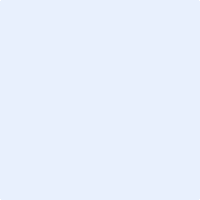 